I/ ĐỌC - HIỂU : (3,0 điểm)	   Đọc văn bản sau và thực hiện các yêu cầu bên dưới:GỬI CON […..]Đừng vui quá. Sẽ đến lúc buồnĐừng quá buồn. Sẽ có lúc vuiTiến bước mà đánh mất mình. Con ơi, dừng lạiLùi bước để hiểu mình. Con cứ lùi thêm nhiều bước nữaChẳng saoHãy ngước nhìn lên cao để thấy mình còn thấpNhìn xuống thấp. Để biết mình chưa cao.Con hãy nghĩ về tương lai. Nhưng đừng quên quá khứHy vọng vào ngày mai. Nhưng đừng buông xuôi hôm nayMay rủi là chuyện cuộc đời. Nhưng cuộc đời nào chỉ chuyện rủi mayHãy nói thật ít. Để làm được nhiều - những điều có nghĩa của trái tim.Nếu cần, con hãy đi thật xa. Để mang về những hạt giống mới. Rồi dâng tặng cho đời. Dù chẳng được trả công.                        [ …]               (Bùi Nguyễn Trường Kiên, Tuyển tập thơ Ru con một thuở, NXB Văn hóa- Văn nghệ, 2015)Câu 1. Chỉ ra 2 phương thức biểu đạt  được sử dụng trong văn bản trên.Câu 2. Theo văn bản, người cha khuyên con ứng xử như thế nào với quá khứ, hiện tại và tương lai?Câu 3.         Hãy ngước nhìn lên cao để thấy mình còn thấp                    Nhìn xuống thấp. Để biết mình chưa cao                   Hai dòng thơ trên nhắn gửi đến người đọc thông điệp gì?Câu 4.  Em  có đồng ý với lời khuyên sau không? Vì sao?                    Lùi bước để hiểu mình. Con cứ lùi thêm nhiều bước nữa            Chẳng saoII. LÀM VĂN (7,0 điểm)Câu 1: (2,0 điểm)    Hãy viết 01 đoạn văn (khoảng 15 dòng) trình bày suy nghĩ của anh/chị về giá trị của đức tính khiêm nhường đối với mỗi người trong cuộc sống.Câu 2. (5 điểm) Cảm  nhận bị kịch tha hoá của nhân vật Trương Ba trong đoạn trích dưới đây. Từ đó, nhận xét quan niệm nghệ thuật về con người mà các tác giả đã gửi gắm qua tác phẩm.   XÁC HÀNG THỊT: (lắc đầu) Vô ích, cái linh hồn mờ nhạt của ông Trương Ba khổn khổ kia ơi, ông không tách ra khỏi tôi được đâu, dù tôi chỉ là thân xác.   HỒN TRƯƠNG BA: A, mày cũng biết nói kia à? Vô lý, mày không thể biết nói! Mày không có tiếng nói, mà chỉ là xác thịt âm u, đui mù…XÁC HÀNG THỊT: Có đấy! Xác thịt có tiếng nói đấy! Ông đã biết tiếng nói của tôi rồi, đã luôn luôn bị tiếng nói ấy sai khiến. Chính vì âm u, đui mù mà tôi có sức mạnh ghê gớm, lắm khi át cả cái linh hồn cao khiết của ông đấy!HỒN TRƯƠNG BA: Nói láo! Mày chỉ là cái vỏ bên ngoài, không có ý nghĩa gì hết, không có tư tưởng, không có cảm xúc !XÁC HÀNG THỊT: Có thật thế không?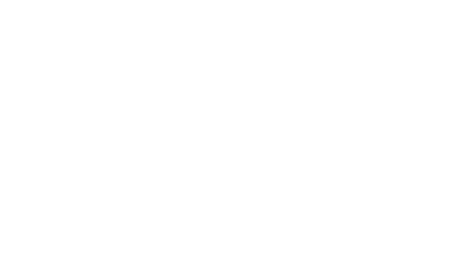 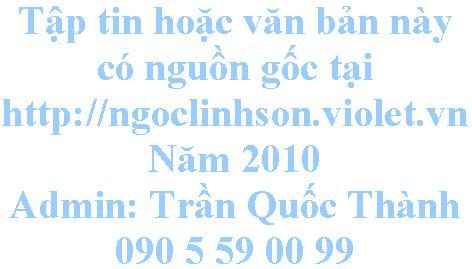 HỒN TRƯƠNG BA: Hoặc nếu có, thì chỉ là những thứ thấp kém, mà bất cứ con thú nào cũng có được: thèm ăn ngon, thèm rượu thịt…XÁC HÀNG THỊT: Tất nhiên, tất nhiên. Sao ông không kể tiếp: khi ông ở bên nhà tôi… khi ông đứng bên cạnh vợ tôi, tay chân run rẩy, hơi thở nóng rực, cổ nghẹn lại...Đêm hôm đó, suýt nữa thì…HỒN TRƯƠNG BA: Im đi! Đấy là mày chứ, chân tay mày, hơi thở của mày…XÁC HÀNG THỊT: Thì tôi có ghen đâu! Ai lại ghen với chính thân thể mình nhỉ! Tôi chỉ trách là sao đêm ấy ông lại tự dưng bỏ chạy, hoài của !...Này, nhưng ta nên thành thật với nhau một chút: chẳng lẽ ông không xao xuyến chút gì? Hà hà, cái món tiết canh, cổ hũ, khấu đuôi, và đủ các thứ thú vị khác không làm hồn ông lâng lâng cảm xúc sao? Để thỏa mãn tôi, chẳng lẽ ông không tham dự vào chút đỉnh gì? Nào, hãy thành thật trả lời!         HỒN TRƯƠNG BA: Ta… ta… đã bảo mày im đi!XÁC HÀNG THỊT: Rõ là ông không dám trả lời. Giấu ai chứ không thể giấu tớ được! Hai ta đã hòa với nhau làm một rồi!HỒN TRƯƠNG BA: Không! Ta vẫn có một đời sống riêng : nguyên vẹn, trong sạch, thẳng thắn…XÁC HÀNG THỊT: Nực cười thật! Khi ông phải tồn tại nhờ tôi, chiều theo những đòi hỏi của tôi, mà còn nhận là nguyên vẹn, trong sạch, thẳng thắn!         HỒN TRƯƠNG BA: (bịt tai lại) Ta không muốn nghe mày nữa!          ( Trích Hồn Trương Ba, da hàng thịt - Lưu Quang Vũ, SGK 12, tập 2 , NXB GD - 2008)                                                 ----------------HẾT------------------HƯỚNG DẪN CHẤM VÀ ĐÁP ÁNSỞ GIÁO DỤC VÀ ĐÀO TẠO ĐĂKLĂK  TRƯỜNG THPT NGUYỄN HUỆ------------------ĐỀ KIỂM TRA CUỐI HỌC KÌ II – KHỐI 12 MÔN NGỮ VĂN -  NĂM HỌC: 2021- 2022 Thời gian làm bài: 90 phút--------------------PhầnCâuNội dungĐiểmIĐỌC HIỂU3.01-2 phương thức biểu đạt: Biểu cảm và nghị luậnHướng dẫn chấm: - HS trả lời như đáp án: 0.75 điểm- HS trả lời được 1 phương thức biểu đạt : 0,5 điểm- HS trả lời không chính xác hoặc không trả lời: 0.0 điểm0.752-HS có thể trích dẫn nguyên văn 2 dòng thơ  Con hãy nghĩ về tương lai. Nhưng đừng quên quá khứHy vọng vào ngày mai. Nhưng đừng buông xuôi hôm nay-HS diễn đạt có ý tương đương: + Nghĩ về tương lai, hi vọng vào ngày mai + Đừng quên quá khứ + Đừng buông xuôi hiện tại.Hướng dẫn chấm:
- HS trả lời đầy đủ như đáp án 0.75 điểm- HS trả lời không đầy đủ, mỗi ý 0,25 điểm0.753- Phải luôn khiêm tốn, học hỏi để không ngừng hoàn thiện bản thân Hướng dẫn chấm: -HS trả lời như đáp án hoặc ý tương đương: 0,5 điêm- HS trả lời sai hoặc không trả lời: 0.0 điểm0,54HS trình bày được chính kiến, đồng ý hoặc không đồng ý (0,25); Lí giải hợp lí, thuyết phục (0,75)Gợi ý: Đồng ýBởi vì: + Hiểu được ưu điểm, hạn chế, tình cảm, mong muốn ...của bản thân giúp mỗi người phát huy năng lực, hạn chế nhược điểm.+ Lùi lại để hiểu mình có thể khiến con người có thời điểm xuất phát muộn hơn nhưng thành công bền vững hơn và sống đúng là chính mình, vui vẻ và hạnh phúc.( Nếu theo hướng không đồng ý thì lập luận phải thuyết phục và không vi phạm chuẩn mực đạo đức)Hướng dẫn chấm:- HS nêu được chính kiến: 0.25 điểm- HS lí giải hợp lí, thuyết phục : 0,75 điểm-HS lí giải hợp lí nhưng chưa sâu sắc, thuyết phục : 0,25 - 0,5 điểm- HS lạc đề, không lí giải 0.0 điểm1,0IILÀM VĂN7.01Viết 01 đoạn văn (khoảng 15 dòng) trình bày suy nghĩ về giá trị của đức tính khiêm nhường đối với mỗi người trong cuộc sống.2.01a. Đảm bảo yêu cầu về hình thức đoạn văn: HS có thể trình bày đoạn văn theo cách diễn dịch, quy nạp, Tổng – Phân – hợp.	0.251b. Xác định đúng vấn đề nghị luận: Giá trị , ý nghĩa của tính khiêm nhường0.251c. Triển khai vấn đề cần nghị luận: HS có thể lựa chọn các thao tác lập luận phù hợp để triển khai vấn đề nghị luận theo nhiều cách khác nhau, miễn là hợp lý, khoa học, thuyết phục, có thể theo hướng sau:- Giải thích: Khiêm nhường là khiêm tốn trong quan hệ, đối xử, hiểu mình, biết người, nhã nhặn, biết lắng nghe…-  Phân tích, chứng minh ý nghĩa+ Giúp mỗi người tự nhận ra hạn chế của bản thân để từ đó không ngừng cố gắng hoàn thiện mình+ Khiến cho mỗi người biết lắng nghe, biết học hỏi người khác và nhanh tiến bộ, thành công+ Người khiêm nhường dễ hòa hợp với mọi người, được yêu quý…-Bàn luận, bác bỏ+ Khiêm nhường là đức tính cao quý+ Phê phán kiểu người kiêu căng, tự phụ; Kiểu người tự ti, không có chính kiến…-Rút ra bài học nhận thức và hành độngHướng dẫn chấm:- Lập luận chặt chẽ, thuyết phục, lí lẽ xác đáng, dẫn chứng tiêu biểu, phù hợp…1.0 điểm- Lập luận chưa thật chặt chẽ, thuyết phục, lí ẽ xác đáng nhưng không có dẫn chứng hoặc dẫn chứng không tiêu biểu: 0.5 – 0.75 điểm- Lập luận không chặt chẽ, thiếu thuyết phục: 0.25 điểm1.01d. Chính tả, ngữ pháp: Đảm bảo chuẩn chính tả, ngữ pháp tiếng Việt.0.251e. Sáng tạo: Thể hiện suy nghĩ sâu sắc về vấn đề nghị luận, diễn đạt mới mẻ.0.252Cảm  nhận bị kịch tha hoá của nhân vật Trương Ba trong đoạn trích trên. Từ đó, bình luận quan niệm nghệ thuật về con người mà các tác giả đã gửi gắm qua tác phẩm.5.02a. Đảm bảo cấu trúc bài nghị luận: Mở bài nêu được vấn đề, thân bài triển khai được vấn đề, kết bài khái quát được vấn đề.0.252b. Xác định đúng VĐNL: Cảm  nhận bị kịch tha hoá của nhân vật Trương Ba trong đoạn trích trên. Từ đó, bình luận quan niệm nghệ thuật về con người mà các tác giả đã gửi gắm qua tác phẩm Hướng dẫn chấm: - HS xác định đúng, đủ VĐNL: 0.5 điểm- HS xác định chưa đầy đủ VĐNL: 0.25 điểm0.52c. Triển khai vấn đề nghị luận thành các luận điểm:HS có thể triển khai theo nhiều cách nhưng cần vận dụng tốt các thao tác lập luận, kết hợp chặt chẽ giữa lí lẽ, dẫn chứng. Đảm bảo các yêu cầu sau:2* Mở bài : – Giới thiệu Lưu Quang Vũ và vở kịch Hồn Trương Ba, da hàng thịt.– Nêu vấn đề cần nghị luận, giới hạn văn bản (bị kịch tha hoá của nhân vật Trương Ba qua đoạn đối thoại; quan niệm nghệ thuật về con người mà tác giả đã gửi gắm qua tác phẩm.)0.52*Thân bài- Khái quát về vở kịch, vị trí đoạn trích: (0,5 điểm)+ Hoàn cảnh dẫn đến cuộc đối thoại+ Đoạn trích thuộc phần đầu cảnh VII, diễn tả cuộc đối thoại giữa Hồn và xác.-Phân tích, cảm nhận về bi kịch tha hoá của nhân vật Trương Ba (1,0 điểm)+ Cuộc tranh luận giữa hồn và xác xuất phát từ quan niệm khác nhau về mối quan hệ giữa thể xác và tâm hồn.+ Hồn Trương Ba cho rằng: hồn vẫn có một đời sống riêng, nguyên vẹn, trong sạch thẳng thắn bên trong thể xác dung tục, thô lỗ của anh hàng thịt còn xác hàng thịt cho rằng hồn và xác có quan hệ mật thiết.+Trong cuộc đối thoại với xác anh hàng thịt, Hồn Trương Ba ở vào thế yếu, đuối lí bởi xác nói những điều mà dù muốn hay không muốn Hồn vẫn phải thừa nhận + Hồn càng cảm thấy xấu hổ, cảm thấy mình ti tiện. Hồn chỉ buông những lời thoại ngắn với giọng nhát gừng kèm theo những tiếng than, tiếng kêu. + Ý nghĩa của đoạn đối thoại: Màn đối thoại mang ý nghĩa biểu tượng cho cuộc đấu tranh giữa các mặt khác nhau trong 1 con người: Tốt- xấu; con người của ước mơ lí tưởng – con người của dục vọng tầm thường… - Nghệ thuật thể hiện: (0,5 điểm)+ Tình huống nghệ thuật đặc sắc, giàu tính biểu tượng. + Xây dựng những nhân vật có tính cách đa diện, phức tạp và sống động + Lời thoại, ngôn ngữ kịch vừa có màu sắc mỉa mai, dí dỏm, vừa mang tính chất triết lí nghiêm trang, phù hợp với tính cách nhân vật.- Nhận xét quan niệm nghệ thuật về con người mà tác giả đã gửi gắm qua tác phẩm. (0,5 điểm) - Giải thích: Quan niệm nghệ thuật về con người được hiểu là cách nhìn, cách cảm, cách nghĩ, cách cắt nghĩa lí giải về con người của nhà văn. - Qua đoạn đối thoại, tác giả khẳng định: trong một con người, thể xác và linh hồn cùng tồn tại. Thể xác và linh hồn có quan hệ hữu cơ với nhau, cả hai gắn bó với nhau để cùng sống. - Khi con người phải sống trong dung tục thì sớm hay muộn những phẩm chất tốt đẹp cũng sẽ bị cái dung tục ngự trị, lấn át và tàn phá. Vì thế phải đấu tranh để loại bỏ sự dung tục, giả tạo để cuộc sống trở nên tươi sáng hơn, đẹp đẽ và nhân văn hơn.*Kết bài: - Khái quát nội dung bài viết- Khẳng định giá trị tác phẩm, tài năng của tác giả2.50,52d. Chính tả, ngữ pháp: Đảm bảo chuẩn chính tả, ngữ pháp Tiếng Việt0.252e. Sáng tạo: Thể hiện suy nghĩ sâu sắc về vấn đề nghị luận; có cách diễn đạt mới mẻHướng dẫn chấm:Biết vận dụng lí luận văn học trong quá trình phân tích, đánh giá, biết so sánh với các tác phẩm khác để làm nổi bật nét đặc sắc của truyện ngắn NMC, viết văn giàu hình ảnh, cảm xúc…- Đáp ứng được 2 yêu cầu: 0.5 điểm- Đáp ứng được 1 yêu cầu: 0.25 điểm0.5TỔNG10.0